Programa d'Implantació de Bones Pràctiques en Cures en Centres Compromesos amb l'Excel·lència en Cures®PROJECTE GLOBAL D'IMPLANTACIÓDescripció de la institucióHa d'incloure cadascun dels següents apartats: Zona d'influència i característiques generals de la població a què atén. Tipus d'institució (hospital, centre d'atenció primària, àrea integrada de salut, sociosanitari, etc.) i, si escau núm. de centres que ho integren. Núm. infermeres i núm. TCAI en el total de la institució (referit a l'any 2019).(Màxim 4000 caràcters amb espais) Incorporau una imatge amb l'esquema que descrigui l'estructura de la institució i com està organitzada (núm. d'unitats i núm. de consultes amb atenció directa a pacients, i la seva distribució en cadascun dels centres que componen la institució) (Si ho necessitau podeu usar un màxim de 2 imatges)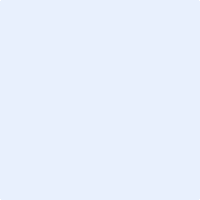 Abast del projecteHa d'incloure cadascun dels següents apartats: 1. Descriviu breument el procés mitjançant el qual la institució ha identificat la necessitat de participar en el projecte: com ha sorgit la proposta, de quines persones o grups i com han participat, i les seves motivacions. Narrau breument els passos fins a la presentació de la sol·licitud. Descriviu el procés i qui han participat en la selecció de guies a implantar. Explicau breument la congruència amb les línies estratègiques o plans de la institució. 2. Situació basal en relació als objectius que es plantegen. Objectius generals i específics esperats per la institució. 3. Descripció de les estratègies i cronograma a seguir per recolzar, impulsar i facilitar la implantació, el desenvolupament de diferents activitats i l'avaluació durant els 3 anys de candidatura. Especificau els mecanismes de coordinació per a la implantació del conjunt de guies. Especificau quina de les guies serà d'implantació en tota la institució o com amb el conjunt de GBP seleccionades tota la institució i tots els centres que la integren estaran implicats en la implantació; explicau el vostre pla per dur-ho a terme.4. Impacte del projecte en la institució, els professionals i els usuaris durant els 3 anys de candidatura i després de finalitzar aquesta. Descriviu el vostreplantejament per sostenir i expandir el projecte una vegada finalitzats els 3 anys de candidatura. (Màxim 9000 caràcters amb espais) (Podeu utilitzar una imatge). Experiència prèvia en ImplantacióHa d'incloure cadascun dels següents apartats: descripció de les experiències prèvies que demostrin que la Institució sol·licitant té capacitat per escometre aquest projecte (desenvolupament i implantació de protocols, programes de qualitat contínua, formació continuada, grups de treball, etc.). Exposau molt breument els resultats d'aquestes experiències. Identificau com l'experiència prèvia de la institució pot contribuir a aconseguir els objectius.(Màxim 2000 caràcters amb espais) Capacitat per aconseguir els objectius del projecteHa d'incloure cadascun dels següents apartats: 1.Descripció de l'equip coordinador de la implantació: organigrama i estructura; funcions de cada membre. Dinàmiques de treball i mecanismes de coordinació intragrup, en les unitats d'abast, amb les estructures formals de presa de decisions de la institució i amb persones o estructures clau dins i fora de la institució. Característiques que el fan un equip de treball coordinat.2.Lideratge. Descripció de les aptituds del Líder del Projecte en relació a aquesta iniciativa. Mecanismes de lideratge en tots els nivells3. Plantejament per coordinar el pla global com a institució i els plans específics per implantar cada guia. 4. Descripció dels recursos humans i materials (tecnologies de la informació, comunicació, etc.) a la disposició del Programa en la institució. Dinàmiques i mecanismes plantejats perquè permetin aconseguir els objectius del projecte. Descripció d'altres suports intrainstitució o externs a la institució amb els quals compta per a l'assoliment d'objectius.5.Descripció de la capacitat d'influència de la institució en l'entorn. Horitzó de sostenibilitat i expansió intrainstitució, i cap al servei de salut.(Màxim 8000 caràcters amb espais) (Podeu utilitzar una imatge).